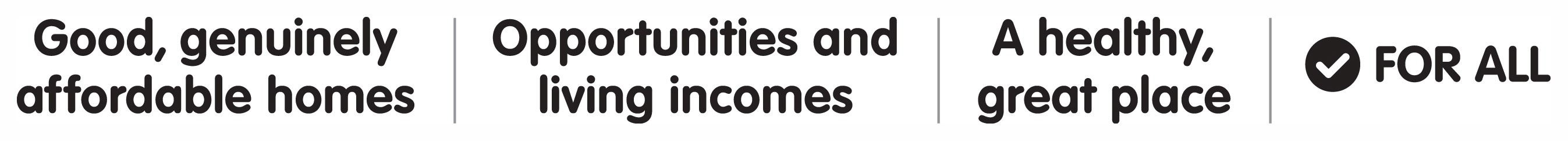 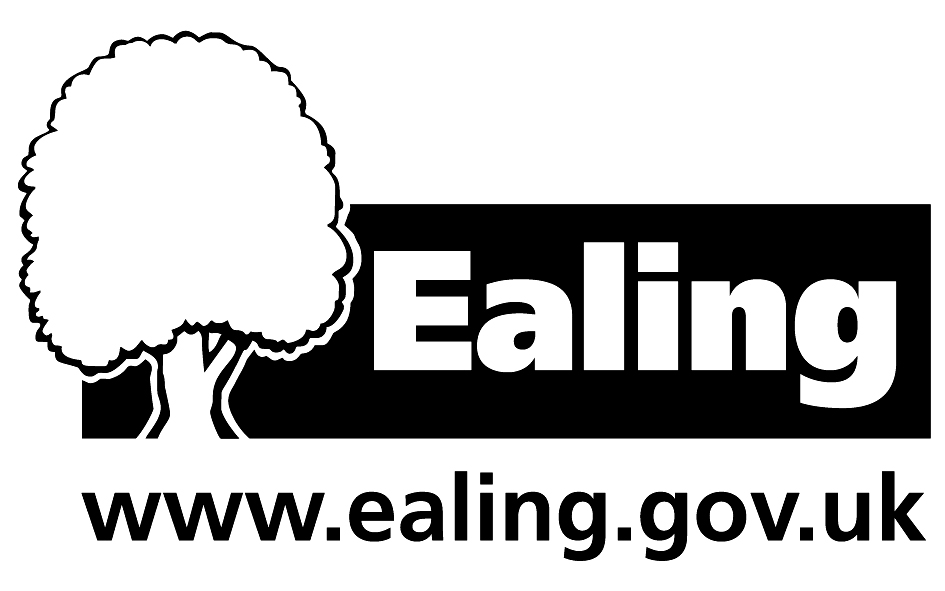 InstructionsExisting Schools  -   Please provide the following information in addition to a completed STARS application. This form has been designed to allow information to be transferred easily across to a STARS account. If you do not have a STARS travel plan for the current academic year you will either have to update your STARS application or begin to create your school’s first STARS application.New Schools  -  Please provide the following information in addition to the travel plan for new development required by the Local Planning Authority (Ealing Council). This Interim STP form has been designed to allow information to be transferred easily across to STARS, TfL’s online school travel plan scheme, by the Senior Management of the new school once the development is occupied.Please provide the information in this form and complete sections on STARS as directed.  = input directly to STARSi = where to find further informationThe interim School Travel Plan must be approved by Ealing Council’s School Travel Team and submitted with the planning application.School information STARS - check Information tabExecutive SummaryOptional but can be of help in disseminating the purpose of the plan to other stakeholders STARS – copy and paste this into the Summary when you create a new travel planIntroductionReason for producing the plan (such as school expansion) and what the plan hopes to achieve  STARS – copy and paste into the Summary when you create a new travel planSchool Details School description and background – should include school vision, ethos; high level aims of the travel plans which sets out purpose of and commitment to the travel plan; benefits to pupils and overall school community.  STARS – copy and paste into the Summary when you create a new travel planCatchment area – provide details of any known catchment area and insert a map here, or append to document.   STARS Travel and Planning, Catchment area sectionProposalsSchool Building Development A brief outline of the proposed expansion or building development Includes impact on the school and locality.  STARS Travel and Planning, Expansion Plans and Engineering measures sectionProposed pupil numbersAre there proposed changed to pupil numbers Yes/NoIf yes, populate table to show total pupil numbers each year throughout the development (until it reaches the planned full capacity) including the current year (add rows as necessary)Proposed staff numbersAre there proposed changed to staff numbers Yes/NoIf yes, populate table to show total pupil numbers each year throughout the development (until it reaches the planned full capacity) including the current year (add rows as necessary)Proposed opening timesAre there any proposed changes to opening and closing times?  Yes/NoTravel and Transport InfrastructureInformation may be available in your Transport Assessment.On-site existing and proposed measures STARS – add details to Basic InformationRoutes to School auditTransportation links Please provide details on the existing transportation links to the development site. Data from the Transport Statement will inform this.   STARS Travel and Planning Bus routes and Other travel information sectionSite and Access PlanPlease include below, or append, a plan showing the site with particular reference to the proposed access points/entrances into the development for pedestrians, cyclists and motor vehicles.  Include information on access for delivery vehicles.Surveys, Issues and TargetsTravel Surveys and Consultationsi Ideas can be found under the Activities Consultation tab. Add a Story to your STARS account to describe the consultations you have carried out.Baseline travel survey for pupils and staff (see objectives and targets below) i STARS Activity Card  – “Hands-up surveys”Subsequent surveysResults of consultations with pupils, parents, staff and governors. Could also include resident surveys and community users of the siteDetails and results of other meetings associated with the travel planIssuesContextual information – what are the barriers to sustainable travel, issues and opportunities. Issues may have been highlighted in the Transport Statement. Consultations/questionnaires can be a good source of local knowledge. Can be physical barriers such as lack of crossing points or opportunities such as local cycle routes. Can be behaviour barriers or opportunities ‘perceived worries about road safety’ or opportunities; children are keen to walk or cycle STARS  Issues section in STARS Update as necessary throughout planning process and beyond.Overall objectives and targets Objectives – suggest for next three yearsMode of travel to school – data can be obtained from the existing school via a Hands-Up survey. For new schools the expected mode of travel is usually located in the Transport Assessment.Targets – set at least 2 SMART targets, can be qualitative and quantitative Could also include text to describe what success would look likeManagement of the travel planHow is the plan going to be managed? How will it link to the school organisation? What will the school do to ensure the plan goes ahead?Provide information on:Name of school’s travel plan champion  i STARS – create a STARS accountWorking groups – school council, parent forum, PTA, linked governor   i STARS Activity Card  – “School Travel Working Group”How the working group will operate following occupation.How the travel plan will link to other roles, site manager, PHSE lead, business manager, sports coordinatorExternal partners such as parking services, met police New schools - how will the responsibility be passed over to the school leadership team and governors?Proposed measures to promote sustainable travelHigh level proposals of what the school will do; introduce flexible working; junior and youth travel ambassador schemes; staff and visitor travelWalking initiativesCycling activitiesRoad safety educationSmarter drivingCurriculum and Enrichment linksCould be included in the aboveParking and deliveries strategyShould link to the site management and health and safety policies and HR strategies.Marketing and communicationsIs the travel plan (or a summary) published on your website? How do visitors know where to park or how best travel? Do deliveries know not to come at start and finish times. How are the activities and promotions published?  Monitoring and reviewSet annual date to review the plan and who will be responsible. Travel surveys must be completed annually and recorded on STARS. How well did the school do against last year’s targets and objectives. Recommended that school reviews the travel plan with LBE travel plan adviser every year.Action Plan for the forthcoming yearComplete the Action Plan table with Travel activities (walking, scooting, cycling, public transport, smarter driving), Supporting activities (promotion, curriculum, funding, partnerships) and Consultations you plan to undertake as part of your travel plan, to be implemented before and after the development is completed.  You should consider activities that will engage with your new school community from occupation of the development and those that will mitigate the travel and transport impact of your development in the future.i STARS – explore the Activity Cards   STARS - add your Stories as you complete the Activities.Updates upon occupationThe following should be carried out within 6 months of occupation, or sooner if specified as a condition of planning permission, to update and further inform the School Travel Plan. Add the updates to your existing STARS application.Maintaining your School Travel PlanPlease submit a revised STARS application by the end of each academic year in order to maintain your travel plan and provide information on how you promote and encourage active, safe and sustainable travel for the school journey, to mitigate the impact of your development.Additional School Travel Team comments Sign off of Interim School Travel Plan Upon completion of this form and the STARS application sections identified above to create an Interim School Travel Plan, the document must be signed off by the following:VersionDate submittedDescriptionABSchool NameAddress and postcodeEmail WebsiteTelephoneDFE NUMBERSchool TypeHead teacherContact detailsAcademic YearNo. Pupils No. ClassesAcademic YearFTE staffCurrent timesProposed timesSchool sitePupil timesBreakfast clubsAfter school clubsOther e.g. NurseryMeasuresMeasuresDetails of existing provision as per your current STARS (include locations and quantities where possible) Details of proposals (include locations and quantities where possible) what additional measures are to be included in the developmentCar parkStaff parking spacesCar parkActive electric car charging point spacesCar parkPassive electric car charging point spacesCar parkVisitors parking spacesCar parkDisabled parking spacesCycle parkingCovered Sheffield standsCycle parkingSheffield standsCycle parkingCycle Pod/Mini PodCycle parkingLarger cycle spaces (for disabled users)Cycle parkingTotal pupil parking spacesCycle parkingTotal staff parking spacesScooter parkingScooter parking spacesStorage lockersStorage lockers for equipmentShower facilitiesShowers availableCoach parkingSpaces for coaches to parkCoach parkingDetails of coach parking facilitiesSchool crossing patrolNumber of crossing patrolsOther travel measures (add rows as necessary)MeasuresMeasuresExistingProposedSpeed limit of the road outside of proposed main gateSpeed limit of the road outside of proposed main gateWhat is the speed limit on the other roads surrounding the school? Please give all that apply.What is the speed limit on the other roads surrounding the school? Please give all that apply.How many of the following crossings facilities are present within 500m of the  school?PelicanHow many of the following crossings facilities are present within 500m of the  school?PuffinHow many of the following crossings facilities are present within 500m of the  school?ToucanHow many of the following crossings facilities are present within 500m of the  school?ZebraHow many of the following crossings facilities are present within 500m of the  school?School Crossing PatrolHow many of the following crossings facilities are present within 500m of the  school?Traffic islandIs there/will there be any traffic calming within 500m of school, e.g. speed bumps, build outs? (If yes, please provide details)Is there/will there be any traffic calming within 500m of school, e.g. speed bumps, build outs? (If yes, please provide details)Are there/will there be railings present outside or near the main gate? (If yes, please provide details)Are there/will there be railings present outside or near the main gate? (If yes, please provide details)Is/will the main vehicular entrance used for pedestrians/cyclists as well as cars? (If yes, please provide details)Is/will the main vehicular entrance used for pedestrians/cyclists as well as cars? (If yes, please provide details)Does/will the school have a dedicated car park for parents (not teachers)? (If yes, please provide details)Does/will the school have a dedicated car park for parents (not teachers)? (If yes, please provide details)Are there/will there be any dedicated cycle lanes leading to the school?Are there/will there be any dedicated cycle lanes leading to the school?What is the quality of the pavements like within 500m of the school? Outstanding, average, poor, inadequate, (If poor/Inadequate, please record any details)What is the quality of the pavements like within 500m of the school? Outstanding, average, poor, inadequate, (If poor/Inadequate, please record any details)What is the quality of the 'SCHOOL' and zig-zag road markings like? Outstanding, average, poor, inadequate, N/AWhat is the quality of the 'SCHOOL' and zig-zag road markings like? Outstanding, average, poor, inadequate, N/APlease record any other obstacles or road layout issues within 500 metres of the school entrance which could be deemed as preventing young people or making it more difficult for them to use sustainable transport on the journey to and from school.Please record any other obstacles or road layout issues within 500 metres of the school entrance which could be deemed as preventing young people or making it more difficult for them to use sustainable transport on the journey to and from school.Other engineering measures (add rows as necessary)Other engineering measures (add rows as necessary)BusesRail / TubeRoadsWalking routesCycling routesMode of travel to schoolCurrent modal split(new schools – expected split)Current modal split(new schools – expected split)Current modal split(new schools – expected split)Current modal split(new schools – expected split)Targets for first 12 monthsTargets for first 12 monthsMode of travel to schoolNumberNumber%%+/- %+/- %Mode of travel to schoolPupilsStaffPupilsStaffPupilsStaffWalkScootBuggyCyclingRail/overgroundTubePublic BusSchool Bus/TaxiCar/motorcycleCar share with friends (not siblings) Park and strideOtherTOTALCategory Details No. pupilsStart date Finish date Who is responsibleEvidence – details of the evidence we should collectThink of the 6Ws - What is going to happen? When is it going to happen? Where will it take place? Who will be involved? Who will it affect? Who will run it? Why is it being done? And How will it be done?How many will be involvedWhen you should start to planActual date it will finishUsually a named person, rather than roleUpload evidence that shows the activity took place. Photos letters, posters, and minutesSTARS Travel ActivitiesSTARS Travel ActivitiesEXAMPLEWalkingWe plan to promote walking to school for May WtS Week, to encourage more families to walk.  We will run a competition between the classes to see which one has the most number of walkers during the week. The competition will involve pupils from all year groups and it will be run by the school council who will record the results each day.  We will organise a themed walk to school event.Whole school450March 2017May 2017PSHE Co-ordJTARecord sheetsData on mode of travel for the weekPhotos of themed WtSPhoto of class prizeSTARS Supporting activitiesSTARS Supporting activitiesSTARS Consultation activities STARS Consultation activities 1.Undertake pupil and staff hands-up surveys to assess actual and preferred mode of travel2.Reassess the targets set for the first year of occupation. Agree any changes with Ealing Council’s School Travel Adviser as part of the review.3.Carry out any additional consultation e.g. parents, neighbours, postcode plots.4.Identify any further travel and transport issues that have come to light5.Identify further initiatives required to meet the targets and to be eligible for, at least, Bronze STARS accreditation.6.Undertake and complete planned Activities as Stories7.Agree next monitoring/review with Ealing Council8.Existing schools without STARS accreditation –achieve Bronze level STARS within 6 months of occupation, or sooner if specified as a condition of planning permission. Existing schools with STARS accreditation – maintain at least Bronze level STARS during building development. New schools - Achieve Bronze level STARS within 18 months of occupation, or sooner if specified as a condition of planning permissionAll Schools - Achieve Silver STARS two years after occupation and Gold three years after occupation.  STARS accreditation to be maintained in perpetuity.NameApproval/SignatureDateSTP ChampionHead / Business ManagerEaling Council Development Management OfficerEaling Council Property Services Project  OfficerEaling Council School Travel TeamNicky BatkinPrincipal Transport Planner (schools)